ПРОЕКТ (в соответствии с Решением Земского собрания Юрлинского муниципального района от 15.12.2017г. № 78)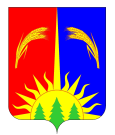 АДМИНИСТРАЦИЯ ЮРЛИНСКОГО МУНИЦИПАЛЬНОГО РАЙОНАПОСТАНОВЛЕНИЕот ______________                                                                                               № _____       В связи с изменениями плановых целевых показателей и изменением объема ресурсного обеспечения в 2017г.-2019г., в соответствии с Решением Земского собрания Юрлинского муниципального района от 15.12.2017г. № 78 «О внесении изменений в решение Земского Собрания Юрлинского муниципального района «О бюджете муниципального образования «Юрлинский муниципальный район» на 2017 год и плановый период 2018 и 2019 годов», Администрация Юрлинского муниципального района ПОСТАНОВЛЯЕТ:В муниципальную программу Юрлинского муниципального района "Управление имуществом и земельными ресурсами Юрлинского муниципального района», утверждённую Постановлением Администрации Юрлинского муниципального района от 31.10.2014г. № 745, внести следующие изменения:1.1.  В паспорте муниципальной программы Юрлинского муниципального района в строке «Целевые       показатели    Программы» п.2 изложить в следующей редакции: «Увеличение площади вовлеченных земельных участков      под индивидуальное жилищное строительство и строительство промышленных   предприятий и коммерческих объектов:                        2017 год – 6,1 га;                                           2018 год – 6,2 га;                                           2019 год – 6,3 га».    1.2.  В паспорте муниципальной программы Юрлинского муниципального района в строке «Ожидаемые результаты реализации Программы» п.2 изложить в следующей редакции:    «Увеличение площади вовлеченных земельных участков под  индивидуальное жилищное строительство и строительство промышленных   предприятий и коммерческих объектов к 2019 году до 6,3 га».  1.3.  В паспорте муниципальной программы Юрлинского муниципального района в строке «Целевые показатели Программы» в п.2 «Увеличение площади вовлеченных земельных участков      под индивидуальное жилищное строительство и строительство промышленных   предприятий и коммерческих объектов» в столбцах: «Очередной год», «Первый год планового периода (N)», «(N+1)» цифры «6,0», «6,1», «6,2» изменить на   «6,1», «6,2», «6,3» соответственно.                              1.4.  В паспорте муниципальной программы Юрлинского муниципального района в таблице «Объемы и источники финансирования программы» в строке «Всего, в том числе:» цифры «1215,5», «1161,1», «1161,6», «3538,2» изменить на «1699,5», «1130,0», «1130,0», «3959,5» соответственно.1.5.  В паспорте муниципальной программы Юрлинского муниципального района в таблице «Объемы и источники финансирования программы» в строке «Бюджет Юрлинского муниципального района» цифры «1215,5», «972,0», «972,0», «3159,5» изменить на «1699,5», «1130,0», «1130,0», «3959,5» соответственно.1.6. Подпункт 2 п.3 Положения изложить в следующей редакции: «Увеличение площади вовлеченных земельных участков под индивидуальное жилищное строительство и строительство промышленных   предприятий и коммерческих объектов:- 2017 год – 6,1 га;- 2018 год – 6,2 га;- 2019 год – 6,3 га».1.7. Абзац 4 п.8 Положения изложить в следующей редакции: «Общий объем финансирования программы "Управление имуществом и земельными ресурсами Юрлинского муниципального района" составит 3959,5 тыс. рублей, в том числе по годам:в 2017 году – 1699,5 тыс. рублей;в 2018 году – 1130,0 тыс. рублей;в 2019 году – 1130,0 тыс. рублей»1.8. В  Приложении № 2 муниципальной программы Юрлинского муниципального района в строке 2 «Увеличение площади вовлеченных земельных участков      под индивидуальное жилищное строительство и строительство промышленных   предприятий и коммерческих объектов» в столбцах: «Первый год планового периода (N)», «(N+1)», «(N+2)» цифры «6,0», «6,1», «6,2» изменить на   «6,1», «6,2», «6,3» соответственно.   1.9.    Приложения № 1, № 3, № 4 к муниципальной программе изложить в новой редакции (Прилагается).2. Постановление вступает в силу не ранее чем через 10 дней после дня его официального опубликования в  информационном бюллетене «Вестник Юрлы».Контроль за исполнением настоящего постановления возложить на заместителя главы Администрации района Н.А. Мелехину.   Глава района –    Глава Администрации района                                                            Т.М. МоисееваПриложение 1к муниципальной программеЮрлинского муниципального района"Управление имуществом и земельными ресурсамиЮрлинского муниципального района"Перечень мероприятий муниципальной программы Юрлинского муниципального района                                                                                                                                                     Приложение 3                                                                                                                                 к муниципальной программе                                                                                                                                                Юрлинского муниципального района                                                                                                                               "Управление имуществом и                                                                                                                                                 земельными ресурсами  Юрлинского                                                                                                                                             муниципального района"Финансовое обеспечение реализации муниципальной программыЮрлинского муниципального района за счет всех источниковфинансирования                                                                                                        Приложение 4                                                                                                                                 к муниципальной программе                                                                                                                                                Юрлинского муниципального района                                                                                                                               «Управление имуществом и                                                                                                                                                 земельными ресурсами  Юрлинского                                                                                                                                             муниципального района»Планмероприятий по реализации муниципальной программыЮрлинского муниципального района«Управление имуществом и земельными ресурсами Юрлинского муниципального района»на очередной финансовый год и плановый периодО внесении изменений в муниципальную программу Муниципального образования «Юрлинский муниципальный район» «Управление имуществом и земельными ресурсами Юрлинского муниципального районаN п/пНаименование основного мероприятия, мероприятияОтветственный исполнитель, соисполнители, участникиСрокСрокОжидаемый непосредственный результат (краткое описание)N п/пНаименование основного мероприятия, мероприятияОтветственный исполнитель, соисполнители, участникиначала реализацииокончания реализацииОжидаемый непосредственный результат (краткое описание)1234561Основное мероприятие «Управление и распоряжение муниципальным имуществом»Исполнитель -«Отдел по управлению муниципальным имуществом Администрации Юрлинского муниципального района»)01.01.2017г.31.12.2019г.Исполнение  целевого показателя по соглашению с Правительством ПК по доходам от использования земельных ресурсов на 100%;- увеличение площади вовлеченных земельных участков под жилищное строительство и строительство промышленных предприятий и промышленных  парков к 2019   году до 6,3 га;- поступление доходов от сдачи имущества в аренду           в консолидированный бюджет   к 2019г. до 0,02 млн. руб.;- поступление доходов          от реализации имущества      в консолидированный бюджет   к 2019г. до 0,20 млн. руб.          2Основное мероприятие «Управление и распоряжение земельными участками»Исполнитель -«Отдел по управлению муниципальным имуществом Администрации Юрлинского муниципального района»)01.01.2017г.31.12.2019г.Исполнение целевого показателя по соглашению с Правительством ПК по доходам от использования земельных ресурсов и имущества на 100%; - увеличение площади вовлеченных земельных участков под жилищное строительство и строительство промышленных предприятий и промышленных  парков к 2019   году до 6,3 га;-   поступление земельного налога, арендной платы за землю и доходов от продажи земельных участков в консолидированный бюджет;-  Увеличение доли многодетных семей, обеспеченных земельными участками в собственность бесплатно,от числа многодетных семей, поставленных на учет  к 2019г. до 70%   3Основное мероприятие «Мероприятия по территориальному планированию»Исполнитель -«Отдел архитектуры строительства и дорожного хозяйства Администрации Юрлинского муниципального района»01.01.2017г.31.12.2019г.Исполнение целевого показателя по соглашению с Правительством ПК по доходам от использования земельных ресурсов и имущества на 100%; Наименование основного мероприятияОтветственный исполнитель, соисполнители, участники (ГРБС)Код бюджетной классификацииКод бюджетной классификацииКод бюджетной классификацииКод бюджетной классификацииРасходы <1>, тыс. руб.Расходы <1>, тыс. руб.Расходы <1>, тыс. руб.Наименование основного мероприятияОтветственный исполнитель, соисполнители, участники (ГРБС)ГРБСРз ПрЦСРКВР <2>201720182019123456789Муниципальная программа "Управление имуществом                                                                              и земельными ресурсамиЮрлинскогомуниципального района"Всего, в том числе:9031699,51130,01130,0Муниципальная программа "Управление имуществом                                                                              и земельными ресурсамиЮрлинскогомуниципального района"Бюджет Юрлинского муниципального района9031699,51130,01130,0Муниципальная программа "Управление имуществом                                                                              и земельными ресурсамиЮрлинскогомуниципального района"Краевой бюджет 000Муниципальная программа "Управление имуществом                                                                              и земельными ресурсамиЮрлинскогомуниципального района"Исполнитель программы:«Отдел по управлению муниципальным имуществом Администрации Юрлинского муниципального района»Основное мероприятие «Управление и распоряжение муниципальным имуществом».Всего:903011310 0 00 000001059,7215,0215,0 Основное мероприятие «Управление и распоряжение муниципальным имуществом».Исполнитель программы:«Отдел по управлению муниципальным имуществом Администрации Юрлинского муниципального района»«Мероприятия по содержанию муниципального имущества»Исполнитель основного мероприятия:«Отдел по управлению муниципальным имуществом Администрации Юрлинского муниципального района»903011310 0 01 И0010939,7100100«Оценка имущества, признание прав и регулирование отношений по муниципальной собственности»Исполнитель основного мероприятия:«Отдел по управлению муниципальным имуществом Администрации Юрлинского муниципального района»903011310 0 01 И0020120,0115,0115,0Основное мероприятие «Управление и распоряжение земельными участками».Всего:903041210 0 02 00000566,8715,0715,0 Основное мероприятие «Управление и распоряжение земельными участками».Исполнитель программы:«Отдел по управлению муниципальным имуществом Администрации Юрлинского муниципального района» «Расходы на Формирование земельных участков, собственность на которые не разграничена, оценка и их постановка на государственный учёт»Всего:Исполнитель основного мероприятия:«Отдел по управлению муниципальным имуществом Администрации Юрлинского муниципального района»(Исполнители: Землеустроительные и оценочные организации)903041210 0 02 И0030386,8535,0535,0 «Проведение комплексных кадастровых работ»Отдел по управлению муниципальным имуществом Администрации Юрлинского муниципального района(Исполнители: Землеустроительные организации)903041210 0 02 И0050180,0120,0120,0Основное мероприятие «Мероприятия по территориальному планированию»Всего:903041210 0 03 0000073,0200,0200,0 Основное мероприятие «Мероприятия по территориальному планированию»Исполнитель основного мероприятия: «Отдел архитектуры строительства и дорожного хозяйства Администрации Юрлинского муниципального района» «Организация работы по разработке (внесению изменений) в документы территориального планирования»«Отдел архитектуры строительства и дорожного хозяйства Администрации Юрлинского муниципального района»903041210 0 02 И006073,0200,0200,0 N п/пНаименование мероприятий и результатов (вех)Исполнитель (ИОГВ)ФИОСрок начала реализации (дд.мм.гггг)Срок окончания реализации (дд.мм.гггг)Объем ресурсного обеспечения (тыс. руб.)Объем ресурсного обеспечения (тыс. руб.)Объем ресурсного обеспечения (тыс. руб.)Объем ресурсного обеспечения (тыс. руб.)Объем ресурсного обеспечения (тыс. руб.)Объем ресурсного обеспечения (тыс. руб.)N п/пНаименование мероприятий и результатов (вех)Исполнитель (ИОГВ)ФИОСрок начала реализации (дд.мм.гггг)Срок окончания реализации (дд.мм.гггг)ВсегоБюджет муниципального района (городского округа)Краевой бюджетФедеральный бюджетБюджет сельских поселенийВнебюджетные источники123456789101112   1.Основное мероприятие «Управление и распоряжение муниципальным имуществом».Исполнитель основного мероприятия:«Отдел по управлению муниципальным имуществом Администрации Юрлинского муниципального района»(Исполнители: Оценочные организации)01.01.201731.01.20191489,71489,700001.1.Мероприятия по содержанию муниципального имущества» Отдел по управлению муниципальным имуществом Администрации Юрлинского муниципального района(Исполнители: Оценочные организации)01.01.201731.01.20191139,71139,700001.1.1Результат: контрольная точка« Поступление доходов от сдачиимущества в арендув консолидированный бюджет»Отдел по управлению муниципальным имуществом Администрации Юрлинского муниципального районаX31.01.2019XXXXXX1.1.2Результат: контрольная точка« Поступление доходовот реализации имуществав консолидированный бюджет»Отдел по управлению муниципальным имуществом Администрации Юрлинского муниципального районаX31.01.2019XXXXXX1.2«Оценка имущества, признание прав и регулирование отношений по муниципальной собственности»Отдел по управлению муниципальным имуществом Администрации Юрлинского муниципального районаX31.01.2019350,0350,0XXXX1.2.1Результат: контрольная точка« Поступление доходов от сдачиимущества в аренду и от продажи имущества»Отдел по управлению муниципальным имуществом Администрации Юрлинского муниципального районаX31.01.2019XXXXXX2.Основное мероприятие «Управление и распоряжение земельными участками»   Исполнитель основного мероприятия:«Отдел по управлению муниципальным имуществом Администрации Юрлинского муниципального района»(Исполнители: Землеустроительные организации)01.01.201731.01.20191993,81993,800002.1.«Расходы на Формирование земельных участков, собственность на которые не разграничена, оценка и их постановка на государственный учёт»Отдел по управлению муниципальным имуществом Администрации Юрлинского муниципального района(Исполнители: Землеустроительные и оценочные организации)X31.01.20191456,81456,8XXXX2.1.1Результат: контрольная точка« Поступление земельного налога, арендной платыза землю и доходов от продажи земельных участковв консолидированный бюджет»Отдел по управлению муниципальным имуществом Администрации Юрлинского муниципального районаX31.01.2019XXXXXX2.1.2Результат: контрольная точка«Увеличение площадивовлеченных земельныхучастков под жилищноестроительство и строительствопромышленных предприятий икоммерческих объектов»Отдел по управлению муниципальным имуществом Администрации Юрлинского муниципального районаX31.01.2019XXXXXX2.2.«Проведение комплексных кадастровых работ»Отдел по управлению муниципальным имуществом Администрации Юрлинского муниципального района(Исполнители: Землеустроительные организации)X31.01.2019420,0420,0XXXX2.2.1 Результат: контрольная точка« Поступление земельного налога, арендной платыза землю и доходов от продажи земельных участковв консолидированный бюджет»Отдел по управлению муниципальным имуществом Администрации Юрлинского муниципального районаX31.01.2019XXXXXX3.Основное мероприятие «Мероприятия по территориальному планированию»Исполнитель основного мероприятия: «Отдел архитектуры строительства и дорожного хозяйства Администрации Юрлинского муниципального района»X31.01.2019473,0473,0ХXXX3.1.«Организация работы по разработке (внесению изменений) в документы территориального планирования»Отдел архитектуры строительства и дорожного хозяйства Администрации Юрлинского муниципального районаX31.01.2019473,0473,0ХXXX3.1.1Результат: контрольная точка« Исполнение      целевого      показателя      по соглашению   с Правительством ПК по доходам   от использования земельных       ресурсов   и имущества     на 100%»Отдел по управлению муниципальным имуществом Администрации Юрлинского муниципального районаX31.01.2019XXXXXX